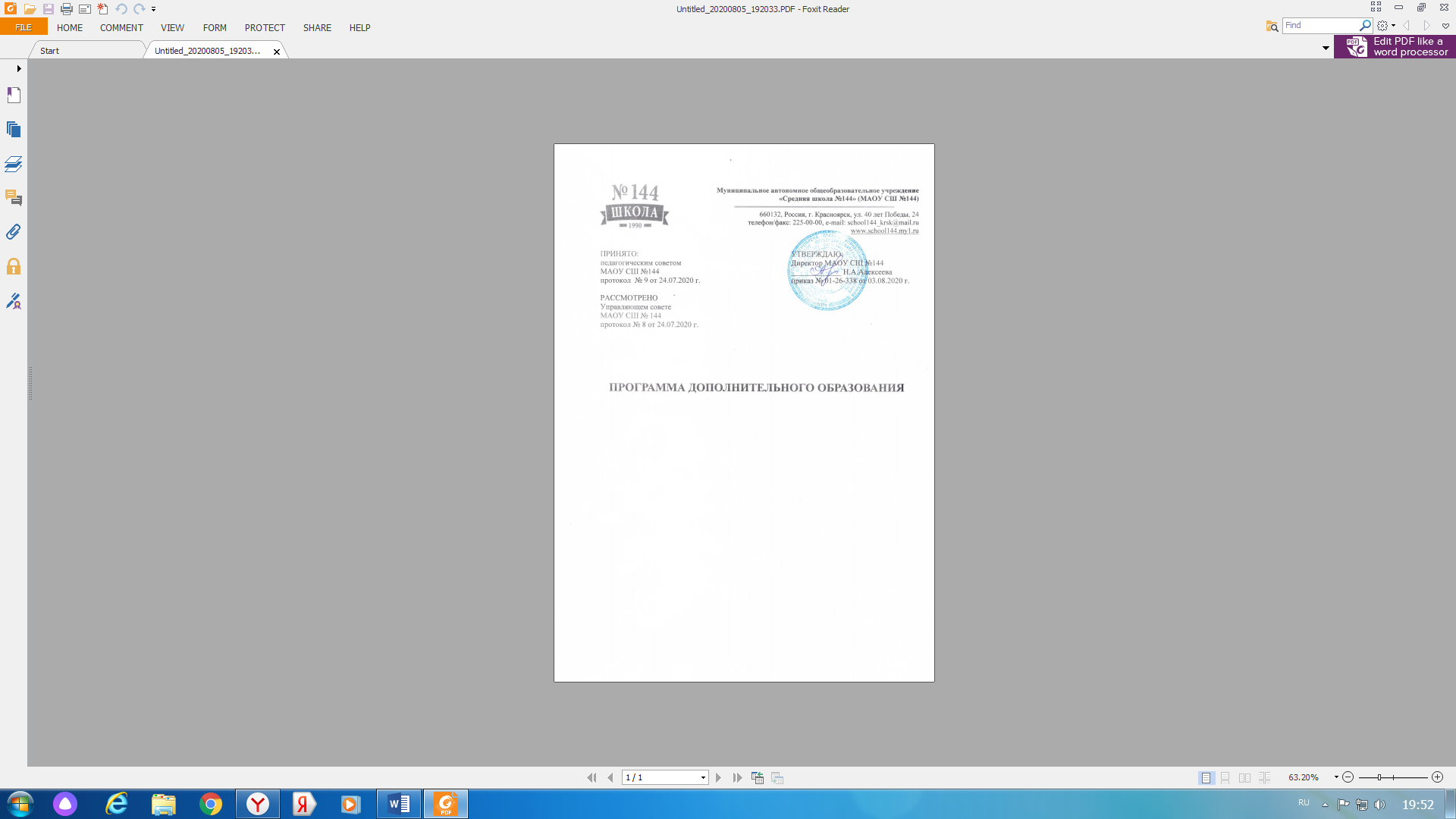 СОДЕРЖАНИЕЦелевой раздел образовательной программы дополнительного   образования.1.1. Пояснительная записка  ………………………………………………….21.2. Цели и задачи дополнительного образовании…………………………..3Содержательный раздел образовательной программы дополнительного образования.2.1. Содержание дополнительного образования ……………………………42.2.Условия реализации программы дополнительного образования  …......72.3. Виртуальная школа            …………………………………………...…112.4 Планируемые  результаты …………………………………………...….133. Организационный раздел образовательной программы дополнительного образования.3.1.Календарный учебный график МАОУ СШ № 144  на 2020-2021 учебный год в 1-11 классах …………………………………………………….…14 Приложение 1.Список литературы.…………………………………………………………17         Учебный план МАОУ СШ № 144   по реализации образовательной программы дополнительного образования. на 2020-2021 учебный годЦелевой раздел образовательной программы дополнительного образования.1.1.Пояснительная записка      Дополнительное образование детей – целенаправленный процесс воспитания, развития личности и обучения посредством реализации дополнительных образовательных общеразвивающих программ, оказания дополнительных образовательных услуг и информационно-образовательной деятельности за пределами основных образовательных программ в интересах человека.  Реализация дополнительного образования учащихся в МАОУ СШ № 144 (далее Школа) по дополнительным образовательным общеразвивающим программам осуществляется на основе следующих нормативно-правовых документов:Федеральный закон Российской Федерации от 29 декабря 2012 г. N 273-ФЗ "Об образовании в Российской Федерации»;Приказ минпросвещения России от 09.11.2018 г. № 196 «Об утверждении Порядка организации и осуществления образовательной деятельности по дополнительным общеобразовательным программам»;Письмо Минобрнауки России от 11.12.2006 № 06-1844 «О примерных требованиях к программам дополнительного образования детей»;Методические рекомендации по разработке и оформлению дополнительных общеобразовательных (общеразвивающих) программ;Устав МАОУ СШ № 144;Основная образовательная программа начального общего образования МАОУ СШ № 144;Основная образовательная программа основного общего образования МАОУ СШ № 144.   - Порядок организации и осуществления образовательной деятельности по дополнительным образовательным программам в МАОУ СШ № 144.            Дополнительное образование детей в соответствии с частью 1 статьи 75 Федерального закона №273-ФЗ направлено на формирование и развитие творческих способностей детей, удовлетворение их индивидуальных потребностей в интеллектуальном, духовно-нравственном, физическом совершенствовании, формирование культуры здорового и безопасного образа жизни; обеспечение духовно-нравственного, гражданско-патриотического, военно-патриотического, трудового воспитания обучающихся; выявление, развитие и поддержку талантливых обучающихся, а также лиц, проявивших  выдающиеся способности; профессиональную ориентацию обучающихся; создание и обеспечение необходимых условий для личностного развития, профессионального самоопределения и творческого труда обучающихся; подготовку спортивного резерва и спортсменов высокого класса в соответствии с федеральными стандартами спортивной подготовки, в том числе из числа обучающихся с ограниченными возможностями здоровья, детей-инвалидов и инвалидов; социализацию и адаптацию обучающихся к жизни в обществе; формирование общей культуры обучающихся.Дополнительное образование	детей является равноправным, взаимодополняющим компонентом  базового  образования, удовлетворяющим потребности детей в самообразовании.1.2. Цели и задачи дополнительного образования  Целью	   дополнительного	образования	является	формирование	и развитие творческих способностей детей, удовлетворение их индивидуальных потребностей в интеллектуальном, нравственном и физическом совершенствовании, формирование культуры здорового и безопасного образа жизни, укрепление здоровья, организация их свободного времени.     Эта цель реализуется  на  основе  введения  в  процесс дополнительного образования программ,	имеющих	художественную, физкультурно-спортивную, туристско-краеведческую,	 социально-педагогическую направленности, и внедрения современных методик обучения и воспитания детей их умений и навыков.       Основными задачами дополнительного образования учащихся являются:- изучение интересов и потребностей обучающихся в дополнительном образовании детей;- обеспечение гарантий права ребенка на получение дополнительного образования по общеразвивающим программам;-обеспечение необходимых условий для личностного, духовно-нравственного, трудового развития и воспитания учащихся;- формирование условий для создания единого образовательного пространства;формирование и развитие творческих способностей учащихся;- формирование общей культуры личности учащихся, их социализации и адаптации к жизни в обществе;- формирование культуры здорового образа жизни, укрепление здоровья учащихся;- создание максимальных условий для освоения учащимися духовных и культурных ценностей, воспитания уважения к истории и культуре своего и других народов.Содержательный раздел образовательной программы дополнительного образования.2.1.	Содержание дополнительного образованияДополнительное образование учащихся Школы реализуется через художественную, физкультурно-спортивную, социально-педагогическую и туристско-краеведческую, естественнонаучную направленности.Целью художественной направленности является - воспитание гражданина России, знающего и любящего свой город, область, страну, традиции и культуру и желающего принимать активное участие в их развитии.Работа с учащимися предполагает решение следующих задач:развитие художественного вкуса у учащихся;формирование представлений о культурной жизни своего города, области;привлечение школьников к сохранению культурного наследия через вокальное и хореографическое искусство, декоративно-прикладное творчество.Целью физкультурно-спортивной направленности является воспитание и привитие навыков физической культуры учащихся и, как следствие, формирование здорового образа жизни, а также убеждение в престижности занятий спортом, в возможности достичь успеха, ярко проявить себя на соревнованиях.Работа с учащимися предполагает решение следующих задач:создание условий для развития физической активности учащихся с соблюдением гигиенических норм и правил;формирование ответственного отношения к ведению честной игры, к победе и проигрышу;организация межличностного взаимодействия учащихся на принципах успеха;укрепление здоровья ребенка с помощью физкультуры и спорта;оказание помощи в выработке воли и морально-психологических качеств, необходимых для того, чтобы стать успешным в жизни.Цель социально-педагогической направленности ориентирована на познание мотивов своего поведения, изучение методик самоконтроля, формирование личности как члена коллектива, а в будущем как члена общества, изучение межличностных взаимоотношений, адаптацию в коллективе. Социальное самоопределение детей и развитие детской социальной инициативы является на современном этапе одной из главныхзадач социально-педагогической направленности, которая актуальна, прежде всего, потому, что сейчас на передний план выходит проблема воспитания личности, способной действовать универсально, владеющей культурой социального самоопределения.Цель туристско-краеведческой направленности - совершенствование системы образования на основе изучения родного края с использованием туристско-краеведческой деятельности, способствующей воспитанию нравственно здоровых, физически сильных молодых людей, любящих свою Родину и ответственных за ее будущее.Работа с учащимися предполагает решение следующих задач:•усвоить комплекс краеведческих знаний о природе, истории и культуре родного края;•сформировать потребность в активной жизненной позиции по сохранению и преобразованию родного края;•воспитывать патриотизм и экологическую культуру юных граждан.     Цель естественнонаучной  направленности - становление у детей и молодежи научного мировоззрения, освоение методов познания мира.       Занятия способствуют развитию познавательной активности, углублению знаний, совершенствованию навыков по математике, физике, биологии, химии, информатике, экологии, географии; формированию у обучающихся интереса к научно-исследовательской деятельности. Содержание образовательных программ соответствует:достижениям мировой культуры, российским традициям;определенному уровню образования;направленностям дополнительных общеразвивающих программ;современным образовательным технологиям, которые отражены в: принципах обучения; формах и методах обучения;методах контроля и управления образовательной деятельностью; средствах обучения.Используемые методы организации образовательной деятельности в системе дополнительного образования учреждения:практические (упражнения, самостоятельные задания);наглядные (наглядные пособия, технические средства обучения);демонстрационные (экскурсии; посещение культурологических учреждений);информационные (использование новейшей информации из периодической печати);дидактические (использование обучающих пособий);иллюстративные (использование иллюстративного материала художественной и периодической печати);словесные (объяснение, рассказ, беседа, описание, разъяснение);игровые (основаны на игровой деятельности воспитанников);ассоциативные (основаны на ассоциациях - высших корковых функций головного мозга);технологические (использование различных педагогических технологий в организации работы с детьми);репродуктивные (форма овладения материалом, основанная на воспроизводящей функции памяти). Используются при повторении, закреплении;объяснительно-иллюстративные (объяснение, описание на иллюстративном фактическом материале);проблемные (проблемная ситуация, научный поиск);частично-поисковые (предположения, самостоятельность рассуждения; постановка отдельных проблемных вопросов);исследовательские (самостоятельные наблюдения, исследовательскиезадания; научный поиск).Формы занятий (групповые, индивидуальные, фронтальные) как аудиторные, так и внеаудиторные, дистанционные («Виртуальная школа»).Виды занятий: игры (познавательные; творческие; диагностические; ролевые и т.д.),конкурс,соревнование,концерт,выставка,викторина и т.д.Условия реализации образовательнойпрограммы дополнительного образования.Развитие системы дополнительного образования детей зависит от успешности решения целого ряда задач организационного, кадрового, материально-технического, программно-методического, психологического характера.Организационно-педагогические условия направлены на развитие системы дополнительного образования детей в школе и способствуют созданию единого воспитательного и образовательного пространства. Для этого ежегодно анализируется социокультурная ситуация, учитываются интересы и потребности детей и их родителей (законных представителей) в дополнительном образовании. Важно также учесть особенности школы, ее приоритетные направления работы, основные задачи, которые она призвана решать, а также сложившиеся традиции, материально-технические и кадровые возможности.           Данные условия способствуют возможности взаимопроникновения, интеграции основного и дополнительного образования детей.         Занятиями по программам дополнительного образования охвачены дети в возрасте от 6,5 до 18 лет. Численный состав учебных групп определяется Положением «Об организации и осуществлении образовательной деятельности по дополнительным общеразвивающим программам в муниципальном автономном  общеобразовательном учреждении «Средняя общеобразовательная школа №144» и составляет:-наполняемость учебных групп должна быть не менее 10 человек.             Численный состав объединения может быть уменьшен при включении в него учащихся с ограниченными возможностями здоровья и (или) детей-инвалидов, инвалидов.                Численность учащихся с ограниченными возможностями здоровья, детей инвалидов и инвалидов в учебной группе устанавливается до 8 человек.         Содержание дополнительного образования и условия организации обучения и воспитания учащихся с ограниченными возможностями здоровья, детей-инвалидов и инвалидов определяются адаптированной образовательной программой, а для инвалидов также в соответствии с индивидуальной программой реабилитации инвалида. Обучение по дополнительным общеобразовательным программам учащихся с ограниченными возможностями здоровья, детей-инвалидов и инвалидов осуществляется ОО с учетом особенностей психофизического развития, индивидуальных возможностей и состояния здоровья таких учащихся. Образовательная деятельность учащихся с ограниченными возможностями здоровья по дополнительным общеобразовательным программам может осуществляться на основе дополнительных общеобразовательных программ, адаптированных при необходимости для обучения указанных учащихся, с привлечением специалистов в области коррекционной педагогики, а также педагогическими работниками, прошедшими соответствующую переподготовку.             Каждый ребенок может заниматься в одной или нескольких группах. Однако, в соответствии с СанПиН, посещение ребенком занятий более чем в 2-х объединениях (секций, студий и т.д.) не рекомендуется. Предпочтительно совмещение занятий спортивного и неспортивного профиля.           Недельная нагрузка на одну группу составляет от 1 до 6 часов. Продолжительность занятий исчисляется в академических часах – 40 минут.           Учебный год в группах начинается 1 сентября и заканчивается 31 мая текущего года. В период школьных каникул занятия проводятся  по  специальному расписанию, возможен переменный состав учащихся.          Занятия проходят в следующих формах организации образовательного процесса (в зависимости от содержания программы): индивидуальные, групповые, массовые, дистанционные. Виды занятий по программе определяются содержанием программы и могут предусматривать лекции, практические и семинарские занятия, лабораторные работы, круглые столы, мастер-классы, мастерские, деловые и ролевые игры, тренинги, выездные тематические занятия, выполнение самостоятельной работы, концерты, выставки, творческие отчеты, соревнования и другие виды учебных занятий и учебных работ и др.        Срок	освоения	программы	(количество	недель,	месяцев, лет) определяется содержанием программы и обеспечивает возможности достижения планируемых результатов. Периодичность и продолжительность занятий определяется содержанием программы.         Прием детей в группу осуществляется по желанию учащихся. И регламентируется «Правилами приема обучающихся для обучения по дополнительным общеразвивающим программам в муниципальном автономном общеобразовательном учреждении «Средняя общеобразовательная школа №144»».         По окончанию учебного года, с целью определения уровня усвоения программы  проводится промежуточная аттестация. Формы и сроки их проведения определяет учебный план и «Положение о формах, порядке и периодичности текущего контроля успеваемости, промежуточной аттестации обучающихся по дополнительным образовательным общеразвивающим программам в муниципальном автономном общеобразовательном учреждении «Средняя школа № 144».      Обучение ведется в соответствии с календарным учебным графиком ОУ и Учебным планом дополнительного образования.         В школе созданы необходимые условия для организации дополнительного образования:         Кадровые условия – направлены на профессиональный рост педагогов дополнительного образования. Проведение семинаров, курсов, современных дискуссий по наиболее значимым проблемам направлено на активизацию творчества педагогов, их самообразование и желание сотрудничества с коллегами – руководителями всех творческих клубов, входящих в блок дополнительного образования детей. Взаимное посещение занятий, проведение открытых мероприятий, их анализ также дает много для профессионального роста.           Поддерживается творческое сотрудничество педагогов дополнительного образования с учителями-предметниками, классными руководителями: совместное обсуждение волнующих всех проблем (воспитательных, дидактических, социальных, общекультурных), что дает возможность создания педагогических мастерских, творческих групп, а это, в свою очередь, способствует профессиональному обогащению.            Проводится работа по активизации педагогов в различных профессиональных конкурсах (конкурсы педагогов дополнительного образования, авторских образовательных программ, воспитательных систем и др.); включение педагогов в научную работу (написание статей для педагогических журналов, обмен опытом на научно-практических конференциях) и другие формы работы. Состав педагогов, реализующих общеобразовательные программы дополнительного образования детей.         Психологические условия направлены на создание комфортной обстановки в школе и, в частности, в блоке дополнительного образования детей, способствующей творческому и профессиональному росту педагогов.            Педагоги дополнительного образования постоянно поддерживаются и поощряются за успешную работу, высокие достижения творческих коллективов, которыми они руководят. Также особое внимание уделяется педагогам, активно распространяющим собственный педагогический опыт, работающим над созданием авторских образовательных программ.          Об успехах в области дополнительного образования школы информируются все участники образовательных отношений.       Материально-технические условия обеспечивают:возможность достижения учащимися определенных результатов;соблюдение санитарно-гигиенических норм, требований пожарной и электробезопасности, охраны здоровья обучающихся и охраны труда работников.Кабинеты школы оборудованы интерактивными досками, обеспечивающие информационную среду для эксперимента и наглядной деятельности, имеющие выход в сеть Интернет.        Спортивный зал включает набор спортивного инвентаря: мячи волейбольные, мячи баскетбольные, мячи футбольные, скакалки, сетка волейбольная, гранаты для метания, маты, канат, скамейки, а также спортивные комплексы для лазания, подтягивания, качания.         Актовый зал  имеет оборудование для проведения массовых мероприятий: микрофоны, колонки, мультимедийный проектор, ноутбук.         Программно-методические условия развития системы дополнительного образования детей невозможно без серьезного концептуального программно-методического обеспечения деятельности, как всего блока дополнительного образования детей, так и деятельности каждого творческого объединения. Цели и задачи последних отражают общую стратегию развития, основные принципы педагогической деятельности, главные содержательные линии работы.2.3«Виртуальная школа» дополнительного образования МАОУ СШ № 144           Среди последних достижений информационных технологий существуют целые виртуальные школы - информационно-коммуникационные комплексы, позволяющие взаимодействовать учителю и ученику опосредованно, через глобальную сеть, когда все преимущества информационной технологии проявляются в полной мере, а недостатки классно-урочной системы и личного контакта с педагогом сглаживаются.Проект «Виртуальная школа» - попытка решить одну из основных проблем МАОУ СШ № 144: переполняемость школы.           Высокий профессионализм педагогов ДО,  заинтересованность детей узнавать и реализовывать полученные знания,  материальное обеспечение школы приводит к расширению спектра программ дополнительного образования.  В МАОУ СШ № 144  ученики обучаются в две смены, тем самым реализация программ ДО порой бывает затруднительной, либо не возможной. В 2019-2020 году молодыми педагогами был создан проект «Виртуальная школа дополнительного образования». Виртуальная Школа это специальный разработанный педагогами сайт, с набором программ дополнительного образования школы. Программы включают в себя элементы moodle: задания, лекции, обратная связь, текст, семинар и др. Данная форма организации дополнительного образования позволяет повысить мотивацию обучающихся, позволяет им обучаться в индивидуальном темпе, включить неограниченное количество обучающихся на любой курс. Программы виртуальной школы доступны для всех категорий обучающихся.               Программы разработаны педагогами таким образом, что позволяет достичь приоритетных образовательных результатов школы. Данная форма обучения позволяет качественно и быстро организовать мониторинг каждого обучающегося.            В 2020-2021 учебном году Виртуальная школа включает в себя 6 программ дополнительного образования:          Планируется в ближайшее время включить в Виртуальную школу более 60% программ дополнительного образования, реализующихся на базе школы.2.4.Планируемые результаты освоения программы.            Одним из ключевых элементов дополнительной общеразвивающей программы являются планируемые результаты ее освоения учащимися, которые представляют собой систему ведущих целевых установок освоения всех элементов, составляющих содержательно-деятельную основу программы, письменную формулировку предполагаемых достижений учащегося, которые он сможет продемонстрировать. При проектировании и реализации дополнительных программ необходимо ориентироваться на метапредметные, предметные и личностные результаты образования.Метапредметные результаты означают усвоенные учащимися способы деятельности, применяемые ими как в рамках образовательного процесса, так и при  решении  жизненных  ситуаций;  могут  быть  представлены  в  виде совокупности способов универсальных учебных действий и коммуникативных навыков, которые обеспечивают способность учащихся к самостоятельному усвоению новых знаний и умений.         Личностные результаты включают готовность и способность учащихся к саморазвитию и личностному самоопределению, могут быть представлены следующими компонентами: мотивационно-ценностными (потребность в самореализации, саморазвитии, самосовершенствовании, мотивация достижения, ценностные ориентации); когнитивным (знания, рефлексия деятельности); операциональным (умения, навыки); эмоционально-волевым (уровень притязаний, самооценка, эмоциональное отношение к достижению, волевые усилия).        Предметные результаты содержат в себе систему основных элементов знаний, которая формируется через освоение учебного материала, и систему формируемых действий, которые преломляются через специфику предмета и направлены на их применение и преобразование; могут включать теоретические знания по программе и практические умения, предусмотренные программой и сопровождается промежуточной аттестацией.         Согласно Федеральному закону №273-ФЗ итоговая аттестация по дополнительным общеразвивающим программам не предусматривается. Промежуточная аттестация может проводиться в формах, определенных учебным планом, «Положение о формах, порядке и периодичности текущего контроля успеваемости, промежуточной аттестации обучающихся по дополнительным образовательным  общеразвивающим программам в муниципальном автономном общеобразовательном учреждении «Средняя школа № 144»  и иметь следующие формы: тесты, опросы, зачеты, собеседования, доклады, рефераты, выступления на олимпиадах, смотрах, конкурсах, выставках, конференциях, концертах, публикации и другие.3.Организационный раздел образовательной программыдополнительного образования.3.1.Календарный учебный график МАОУ СШ № 144на 2020 -2021 учебный год в 1-11 классах       Учебный год начинается со 1 сентября, а заканчивается в соответствии с календарным графиком ОУ и учебным планом дополнительного образования утвержденным МАОУ СШ № 144.         Календарный учебный график на конкретный учебный год, составленный с учетом установленных правительством РФ праздничных дней и дней отдыха, является ежегодным приложением к образовательной программе.период школьных каникул занятия могут (на основании приказа директора):проводиться по специальному расписанию с переменным составом обучающихся;продолжаться в форме поездок, туристических походов, экспедиций, учебно-тренировочных сборов, участия в фестивалях и конкурсах и др.        Расписание занятий в объединениях дополнительного образования детей отражает время работы педагога с обучающимися (академическое время учебных занятий). В спортивных объединениях занятия могут быть спаренными и проводиться без перерыва. Расписание занятий в объединениях дополнительного образования детей составляется с учетом того, что занятия являются дополнительной нагрузкой к обязательной учебной работе детей и подростков.         Продолжительность учебного года в 1-х классах не менее 33, а во 2-11 классах не менее 34 учебных недель.    Занятия организуются во внеучебное время. Между началом занятий дополнительного образования и последним уроком предусмотрен перерыв продолжительностью не менее 10-15 минут.3.2. Особенности режима и организации образовательного процесса       Дополнительное образование осуществляется через реализацию дополнительных образовательных общеразвивающих программ по следующим направленностям: технической, художественной, культурологической, физкультурно-спортивная, естественнонаучной, социально-педагогическая.        Режим работы и расписание занятий максимально учитывает учебную нагрузку школьников по основной образовательной программе и отвечает запросам родителей (законных представителей).          Обучение проводится после школьных уроков. Между занятиями по общеобразовательным программам и занятиями по дополнительным общеразвивающим программам перерыв составляет 10 – 15  минут.         Состав объединений определяется в зависимости от возраста обучающихся, года обучения и специфики образовательной программы,В период школьных каникул:•занятия проводятся по специальному расписанию, возможен переменный состав учащихся;•занятия могут продолжаться на базе лагеря с дневным пребыванием детей и подростков; а также в форме поездок, туристических походов, сборов, экспедиций, работы поисковых отрядов, самостоятельная исследовательская, творческая деятельность детей и т.п.;     Занятия проходят в следующих формах организации образовательного процесса (в зависимости от содержания программы): индивидуальные, групповые, массовые. Виды занятий по программе определяются содержанием программы и предусматривают лекции, практические и семинарские занятия, лабораторные работы, круглые столы, мастер-классы, мастерские, деловые и ролевые игры, тренинги, выездные тематические занятия, творческие отчеты, соревнования и другие виды учебных занятий и учебных работ. Срок освоения программы (количество недель, месяцев, лет) определяется содержанием программы и обеспечивает возможность достижения планируемых результатов. Периодичность и продолжительность занятий определяется содержанием программы.Учебный план дополнительного образования Школы является нормативным документом, регламентирующим организацию и содержание образовательного процесса дополнительного образования в школе на всех его ступенях.Определяя объем учебной нагрузки обучающихся, учебный план дополнительного образования распределяет время, отводимое на освоение образовательных программ, реализуемых в МАОУ СШ № 144 в текущем учебном году.Список литературыЛ.Д.Гуткина «Планирование и организация воспитательной работы в школе», М., 2002Л.Д.Гуткина «Настольная книга классного руководителя», Центр «Педагогический поиск», 2002Л.Д.Гуткина «Спутник классного руководителя», Центр «Педагогический поиск», 2001Андросова Э.А. Экспертиза образовательных программ дополнительного образования детей//Дополнительное образование.-2004.-№1 .-С.20-26.Буйлова Л.Н. Дополнительное образование: нормативно документы и материалы / Л.Н. Буйлова, Г.П. Буданова. – М.: Просвещение, 2008.Буйлова Л.Н., Кленова Н.В. Как разработать программу дополнительного образования детей // Практика административной работы в школе.-2004.-№4.-С.47-51.Горский В.А., Попова Г.Н. Рекомендации о порядке разработки и подготовки к сертификации образовательных программ ДОД// Дополнительное образование.-2005.-№2.-С.5-10.Кайгородцева М.В. Методическая работа в системе дополнительного образования.- Волгоград, 2009 г.Каргина З.А. Теория и практика повышения квалификации педагогов дополнительного образования. Автореф. дисс. на соиск. уч. степ. к.п.н. – М., 2000. – 18 с.Логинова Л.Г. Методика работы над авторской образовательной программой // Методист.- 2004.-№5.-С.52-56.Оценка эффективности реализации программ дополнительного образования детей: Компетентностный подход. – СПб., 2005.Словарь – справочник терминов, используемых в системе дополнительного образования детей / сост. Л.Н. Буйлова, И.А. Дорогов и др. – М.: ЦРСДОД Минобразования РФ, 2001              Приложение 1              Приказ № 01-26-338                  от  03.08.2020 г. Учебный план МАОУ СШ № 144   по реализации дополнительной образовательной общеразвивающей программы на 2020-2021 учебный годУчебный план МАОУ СШ № 144 по реализации дополнительной общеразвивающей программы на 2020 – 2021 учебный годПояснительная записка         Дополнительная общеобразовательная программа реализуется для обучающихся 1 - 11 классов МАОУ СШ № 144. Занятия в объединениях проводятся по дополнительным общеобразовательным программам различной направленности:  - технической (6 программы);- естественнонаучной (25 программ);-физкультурно-спортивной (10 программ);-художественной (3 программ);-социально-педагогической (7 программа);- культурологической (6 программ);- военно-патриотической (2 программы);-художественной ( 5 программ).          Школа реализует дополнительные общеобразовательные программы с учетом запроса участников образовательных отношений и имеющихся в школе условий. Учащиеся, родители учащихся (законные представители) имеют право выбирать для обучения дополнительные общеобразовательные программы, предлагаемые школой.           На деятельность объединений дополнительного образования в школе в текущем 2020-2021 учебном году отведено 6 120  часов. Исходя из целей воспитательной работы школы, запросов обучающихся, их родителей (законных представителей), в 2020-2021 учебном году в школе функционирует 66 объединений дополнительного образования.           Учащихся с ограниченными возможностями здоровья посещают программы  художественной направленности.             Расписание занятий в объединениях дополнительного образования для обучающихся в МАОУ СШ № 144 составляется с учетом того, что занятия в объединениях являются дополнительной нагрузкой к основной образовательной программе. При зачислении в объединение физкультурно-оздоровительной направленности каждый ребенок должен представить справку от врача о состоянии здоровья.              Расписание утверждается директором школы. Перенос занятий или изменение расписания производится только с согласия заместителя директора по УВР.        Начало занятий в объединениях дополнительного образования не ранее 8.00 ч., а окончание — не позднее 21.00 ч. Продолжительность занятий и их количество в неделю определяются дополнительной образовательной программой педагога, а также требованиями, предъявляемыми к режиму деятельности детей в образовательном учреждении. Учебный план на 2020-2021 учебный год*- за результат промежуточной аттестации по каждой дополнительной общеразвивающей программе принимается качественная оценка: (освоил/не освоил)Название программыПедагогКоличество часов по программеЦифровое фото Евдокеева А.А.     68 часов3 Д моделированиеБудкеев Д.Н.     136 часовГринвич клубПетрова Е.О.     68 часовДоступный английский Тропина  Н.Н.     68 часовКлуб юных математиковАлексеенко Д.П.     102 часаХранители родной историиБекирова О.А.     68 часов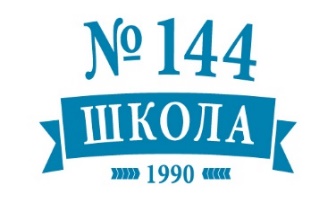  Муниципальное автономное общеобразовательное учреждение «Средняя школа №144» (МАОУ СШ №144)660132, Россия, г. Красноярск, ул. 40 лет Победы, 24телефон/факс: 225-00-00, e-mail: school144_krsk@mail.ruwww.school144.my1.ruТЕХНИЧЕСКОЕ НАПРАВЛЕНИЕТЕХНИЧЕСКОЕ НАПРАВЛЕНИЕТЕХНИЧЕСКОЕ НАПРАВЛЕНИЕТЕХНИЧЕСКОЕ НАПРАВЛЕНИЕТЕХНИЧЕСКОЕ НАПРАВЛЕНИЕТЕХНИЧЕСКОЕ НАПРАВЛЕНИЕНазвание программыФорма проведения занятийКоличество группКоличество человекКоличество часов в неделюКоличество часов в годФорма промежуточной аттестацииЦифровое фотогрупповая1104136,00*информатикагрупповая1104136,00*програмированиегрупповая110268,00*информатикагрупповая456134,00*информатикагрупповая550134,00*3д моделирование1104136,00*КУЛЬТУРОЛОГИЧЕСКОЕ КУЛЬТУРОЛОГИЧЕСКОЕ КУЛЬТУРОЛОГИЧЕСКОЕ КУЛЬТУРОЛОГИЧЕСКОЕ КУЛЬТУРОЛОГИЧЕСКОЕ КУЛЬТУРОЛОГИЧЕСКОЕ хранители родной историигрупповая110268,00*история и обществознаниегрупповая1104136,00*история России в лицахгрупповая1104136,00*конституционное правогрупповая1104136,00*я и законгрупповая1104136,00*исторический клубгрупповая1103102,00*СОЦИАЛЬНО-ПЕДАГОГИЧЕСКОЕ НАПРАВЛЕНИЕСОЦИАЛЬНО-ПЕДАГОГИЧЕСКОЕ НАПРАВЛЕНИЕСОЦИАЛЬНО-ПЕДАГОГИЧЕСКОЕ НАПРАВЛЕНИЕСОЦИАЛЬНО-ПЕДАГОГИЧЕСКОЕ НАПРАВЛЕНИЕСОЦИАЛЬНО-ПЕДАГОГИЧЕСКОЕ НАПРАВЛЕНИЕСОЦИАЛЬНО-ПЕДАГОГИЧЕСКОЕ НАПРАВЛЕНИЕгринвич клубгрупповая1103102,00*занимательная грамматикагрупповая1103102,00*живая лингвистикагрупповая110268,00*страна грамотейкагрупповая110268,00*Доступный английскийгрупповая110268,00*Веселый английский языкгрупповая230134,00*Развитие навыков говорениягрупповая110268,00*ЕСТЕСТВЕННОНАУЧНОЕ НАПРАВЛЕНИЕЕСТЕСТВЕННОНАУЧНОЕ НАПРАВЛЕНИЕЕСТЕСТВЕННОНАУЧНОЕ НАПРАВЛЕНИЕЕСТЕСТВЕННОНАУЧНОЕ НАПРАВЛЕНИЕЕСТЕСТВЕННОНАУЧНОЕ НАПРАВЛЕНИЕЕСТЕСТВЕННОНАУЧНОЕ НАПРАВЛЕНИЕанглийский язык увлекательногрупповая1102,0068,00*язык мой-друг мойгрупповая1102,0068,00*занимательный русский языкгрупповая1102,0068,00*в мире математикигрупповая1102,0068,00*олимпиадный русский языкгрупповая1102,0068,00*русское словогрупповая1103,00102,00*грамотеигрупповая1102,0068,00*математический калейдоскопгрупповая1103,00102,00*олимпиадная математикагрупповая1102,0068,00*практическая география в 8-9 классегрупповая1103,00102,00*логические задачигрупповая1102,0068,00*математическая шкатулкагрупповая1104,00136,00*трудные вопросы по русскому языкугруппова1102,0068,00*Клуб юных математиковгрупповая1103,00102,00*математический клубгрупповая1103,00102,00*Юный физикгрупповая 1102,0068,00*Занимательная математикагрупповая1104,00136,00*Занимательная математикагрупповая1103,00102,00*Мир физикигрупповая1104,00136,00*Умники и умницыгрупповая1104,00136,00*трудные вопросы по русскому языкугруппова1102,0068,00*Решение задач повышенной сложностигрупповая1104,00136,00*практикум по математикегрупповая3304,00136,00*эко копилкагрупповая 1102,0068,00*решение нестандартных задач по физикегрупповая1102,0068,00*ХУДОЖЕСТВЕННОЕ НАПРАВЛЕНИЕХУДОЖЕСТВЕННОЕ НАПРАВЛЕНИЕХУДОЖЕСТВЕННОЕ НАПРАВЛЕНИЕХУДОЖЕСТВЕННОЕ НАПРАВЛЕНИЕХУДОЖЕСТВЕННОЕ НАПРАВЛЕНИЕХУДОЖЕСТВЕННОЕ НАПРАВЛЕНИЕТеатр студияГрупповая1104,00136,00*Театр студияГрупповая3303,00102,00*Театр студияГрупповая3303,00102,00*ИЗОГрупповая5504,00136,00*ДПИГрупповая1104,00136,00*ФИЗКУЛЬТУРНО-СПОРТИВНОЕ НАПРАВЛЕНИЕФИЗКУЛЬТУРНО-СПОРТИВНОЕ НАПРАВЛЕНИЕФИЗКУЛЬТУРНО-СПОРТИВНОЕ НАПРАВЛЕНИЕФИЗКУЛЬТУРНО-СПОРТИВНОЕ НАПРАВЛЕНИЕФИЗКУЛЬТУРНО-СПОРТИВНОЕ НАПРАВЛЕНИЕФИЗКУЛЬТУРНО-СПОРТИВНОЕ НАПРАВЛЕНИЕволейболгрупповая3753,00102,00*волейбол3753,00102,00*баскетболгрупповая3453,00102,00*футболгрупповая91203,00102,00*шахматыгрупповая3453,00102,00*регбигрупповая3453,00102,00*веселые стартыгрупповая3703,00102,00*настольный теннисгрупповая3453,00102,00*шашкигрупповая3453,00102,00*ОФПгрупповая3603,00102,00*